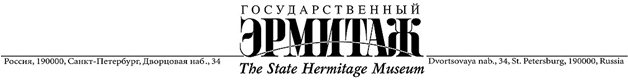 XVII Круглый стол«Музей и проблемы культурного туризма»4-5 апреля 2019 годаПРОГРАММА4 апреля 2019 г. (четверг)Место проведения – Главный Штаб, Большой Лекционный залАдрес: Санкт-Петербург, Дворцовая площадь, дом 6/8.9.30-10.00.Регистрация участников Круглого стола, кофе-брейк 10.00 - 13.00. Утреннее заседаниеМ.Б. Пиотровский, Генеральный директор Государственного Эрмитажа. Приветствие участникам Круглого стола.Е.М. Сираканян, начальник Службы Развития Государственного Эрмитажа. Приветствие участникам Круглого стола.Модераторы: О.Б. Архипова (Государственный Эрмитаж), А.В. Диденко(Государственный Эрмитаж), В.М. Ахунов (Государственный Русский музей).Доклады и сообщения:Ronchi Alfredo M. (EC MEDICI Framework, Milan, Italy) Once upon a time there was the age of “Cultural Tourism”.Александрова А.Ю. (Московский государственный университет имени М.В. Ломоносова) Сверхтуризм: кто виноват и что делать.Тихонова М.С. (Государственный историко-архитектурный и художественный музей-заповедник «Казанский Кремль», Центр «Эрмитаж-Казань») Сверхтуризм: за и против. Казань на пути к сверхтуризму или стоит подумать?Кривонос И.А. (Калининградский областной музей янтаря) Увеличение туристического потока в музее: благо или нет.Семенов Н.С. (Государственный исторический музей, Москва) Феномен сверхтуризма как вызов музеям: кейс ГИМ.Гордин В.Э. (Национальный исследовательский университет «Высшая школа экономики», Санкт-Петербург) Управление избыточными потоками туристов в музеях: российский и зарубежный опыт.Будай Л.П., Масленникова О.А. (Музей – макет «Петровская Акватория», Санкт-Петербург) Проблемы развития культурного туризма. «Сверхтуризм» и Культурная экология.Шувалова М.В. (Тверская областная картинная галерея) От экспонирования к созданию смыслов: к постановке проблемы интерпретации произведений в художественных музеях в условиях нарастающего туристического потока.Тимескова А.А. (Содружество профессиональных гидов-переводчиков и экскурсоводов Санкт-Петербурга) Овертуризм и мультикультурализм. Практические аспекты работы гидов-переводчиков в музеях повышенной посещаемости.Озерова Д.Е. (ООО «Ярославское бюро путешествий и экскурсий») Размышления ярославского экскурсовода о странностях российского туристического сервиса. Давлетшин С.В., Дроздова М.Г. (компания ООО «Радио Гид», Санкт-Петербург) Цифровое оборудование и новые форматы услуг в помощь музеям для решения проблемы больших туристических потоков.Ахунов В.М. (Государственный Русский музей, Санкт-Петербург) Виртуальная реальность в траспарентном музейном пространстве.13.00 - 13.30. Перерыв, кофе-брейк13.30 - 16.45. Дневное заседание. Место проведения – Большой Лекционный зал Главного Штаба1. Eiramo Sonja (Savonlinna Opera Festival, Finland) Savonlinna Opera Festival.2. Пумпуриньш  Т.Р. (Цесисский исторический и художественный музей, Латвия) Выставка «Первый год» в Цесисском историко-художественном музее.3. Плавская М.И. (Государственный литературный музей Янки Купалы, Минск, Республика Беларусь) Туристический потенциал литературно-мемориальных музеев Беларуси.4. Сиятс Р.И. (Ассоциация туризма Видземе, Латвия) Роль музеев и культурно-познавательного туризма в планировании международных зеленых маршрутов по Латвии, Эстонии и России.5. Огурцова О.С. (Хакасский национальный краеведческий музей им. Л.Р. Кызласова, Абакан) Республиканский музейно-культурный центр и проблемы культурного туризма в Хакасии.6. Дубовая Т.С., Каширина О.Г. (Государственный военно-исторический и природный музей-заповедник «Куликово поле», Тула) Межрегиональные связи в продвижении достопримечательных мест и музеев.7. Рыбачёк Е.В. (Комитет Ленинградской области по туризму, Санкт-Петербург) Культурные маршруты Ленинградской области.8. Свахина Т.Е. (Восточно-Казахстанский областной архитектурно-этнографический и природно-ландшафтный музей-заповедник, Усть-Каменогорск, Республика Казахстан) Поддержка Ассамблеи Народа Казахстана в популяризации музейной деятельности (на примере Восточно-Казахстанского областного архитектурно-этнографического и природно-ландшафтного музея-заповедника).9. Тельманова А.С., Колесникова П.С. (Кемеровский государственный институт культуры) Опыт реализации проектов культурно-познавательного туризма в Кемеровской области.10. Ситникова Е.Г. (Гусевский историко-краеведческий музей им. А.М. Иванова) К вопросам о проблемах развития культурного туризма в г. Гусеве.11. Тимофеева Л.С. (Институт международных отношений Казанского федерального университета) Музей-заповедник как площадка фестивального туризма: опыт Татарстана.12. Родионова Т.М. (Институт региональной экономики и социального проектирования, Волгоград) Выход музея в пространство города: инструментарий placemaking и арт-партизаны.13. Горелова М.Ю., Кайкова Н.Ю. (Всероссийский музей декоративно-прикладного и народного искусства, Москва) Методы продвижения музея как туристического объекта в городском и региональном пространстве.Регламент выступления - 10 минут16.45 - 18.00. Перерыв (возможен обед в столовой Главного Штаба)5 апреля 2019 г. (пятница)Место проведения - Государственный Эрмитаж, Зал СоветаАдрес: Санкт-Петербург, Дворцовая набережная, дом 34, Малый подъезд9.30 - 10.00. Регистрация участников Круглого стола, кофе-брейк10.00 - 13.00. Утреннее заседаниеМодераторы: О.Б. Архипова (Государственный Эрмитаж), А.В. Диденко(Государственный Эрмитаж), Т.М. Паук (Юсуповский дворец на Мойке).Доклады и сообщения:1. Frey Paul (Kunsthistorisches Museum Vienna, Austria) Tourism Fact & Figures. The Imperial Collection of the Habsburgs. Kunsthistorisches Museum Vienna.2. Мамедова А.С. (Азербайджанский музей ковра, Баку, Азербайджанская Республика) Азербайджанский музей ковра – неотъемлемая часть культурной программы гостей и жителей Баку.3. Немова Н.Б. (Тульский государственный музей оружия) Тульский государственный музей оружия как современный культурно-музейный и туристический комплекс.4. Никитина Ю.А. (Государственный историко-архитектурный и этнографический музей-заповедник «Кижи», Петрозаводск) Особенности организации музейного туризма на примере деятельности Музея-заповедника «Кижи».5. Захарова Р.А.(Астраханская государственная картинная галерея имени П.М. Догадина) Дворец на южном берегу Кутума. Исторические реконструкции и туризм.6. Афанасьева И.Г. (Азовский историко-археологический и палеонтологический музей-заповедник) Детский туризм. Приоритеты, результаты и перспективы увеличения посетительского потока (Из опыта Азовского музея-заповедника).7. Коровина  Н.А. (Управление образования Зуевского района Кировской области, Зуевка) Проект «Котомка сказок» в музее-заповеднике «Рябово».8. Ватаман В.П. (филиал Астраханской государственной картинной галереи имени П.М. Догадина «Дом-музей Б.М. Кустодиева») Волшебная «Книга отзывов».9. Ренёва О.А. (Кунгурский историко-архитектурный и художественный музей-заповедник) «Чайный Новый год»: от коллекций к выставке.10. Никулина С.П. (Туристическая компания «5-й сезон», Белгород), Шокова Е.А. (Белгородский государственный музей народной культуры) Перспективы повышения туристского потока в Белгородскую область на основе развития культурно-исторического проекта «Белгородская черта».11. Морева М.В. (Невьянский государственный историко-архитектурный музей) Культурно-массовое мероприятие «День чествования наклонной башни Демидовых» как инструмент развития туристской привлекательности музея.12. Лазовикова Ю.М. (Музей города Гатчины) Как мы «сушили» фотографии старой Гатчины. Новый способ привлечения посетителей в музей.13. Горпенко-Мягкова И.Я. (Музей-театр «Булгаковский Дом», Москва) Своеобразие московского музея-театра «Булгаковский дом» как участника иммерсивных спектаклей театра имени Булгакова.13.00 - 13.30. Перерыв, кофе-брейк13.30 - 16.45. Дневное заседание. Место проведения - Зал Совета1. Гаршина Н.Н. (Санкт-Петербургский государственный институт культуры) Качество экскурсионного обслуживания – определяющий фактор успешного развития культурного туризма.2. Степанова Н.П. (Мемориальный музей-заповедник истории политических репрессий «Пермь-36», Пермь) Особенности научно-методической работы с туристскими организациями в Мемориальном музее-заповеднике истории политических репрессий «Пермь - 36».3. Шевлягин А.А. (Государственный музей-заповедник «Петергоф») Профессиональные компетенции музейных работников в культурной инклюзии маломобильных лиц.4. Архипова О.В. (Санкт-Петербургский государственный экономический университет) Цифровые трансформации социокультурных практик современного музея как фактор привлечения посетителей.5. Наумова Г.А. (Музей-заповедник «Горки Ленинские», Московская область) Страницы прошлого. К 70-летию открытия Дома-музея В.И. Ленина в Горках для посетителей.6. Хазова Н.Н. (Дом детства и юношества «Дом знаний», Череповец) «Искусство с нами, - и Бог за нас!» (Игорь Северянин. Меж двух юбилейных дат).7. Муравьёв В.Н. (Сыктывдинское музейное объединение, Республика Коми, с. Выльгорт) Культурный маршрут «Дверь в царство Чуди» или «По следам  легендарной чуди».8. Артемьев А.Б. (ООО «Колмас Карелия», Сортавала), Юшко А.А. (Ленинградское областное отделение Русского географического общества, Санкт-Петербург) Новый спелеологический экомаршрут «Подземная Рускеала».9. Гавриленко В.А. (Военно-исторический комплекс "Гора Филина", Лахденпохья) «Гора Филина» - военно-исторический комплекс тематического туризма.10. Абсалямова А.Б. (Национального музея Республики Татарстан, Казань) Прогулка по дому татарской книги.11. Лебедько Е.Я. (Институт повышения квалификации, международных связей и культуры Брянского государственного аграрного университета, Брянская область, с. Кокино) Дворянские усадьбы—уникальные историко-архитектурные музейные объекты культурного наследия Брянщины.12. Степанова Г.Г. (Дворцово-парковый ансамбль «Усадьба Марьино», Санкт-Петербург) Проблемы сохранения, использования и развития исторической усадьбы силами частного владельца (на примере усадьбы Марьино в Ленинградской области).13. Фомичев В.И. (Санкт-Петербургский государственный экономический университет) Познавательный  и  эстетический  интерес  туристов к религиозным  объектам  и  артефактам.Регламент выступления - 10 минут16.45 - 18.00. Перерыв (возможен обед в столовой Государственного Эрмитажа)18.15 – 20.15 осмотр временной выставки «Якоб  Йорданс. Картины и рисунки из собраний России» в Николаевском зале Государственного Эрмитажа.  (сбор группы на экскурсию  -  в Фойе Эрмитажного театра в 18.15)   